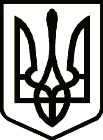 БАШТЕЧКІВСЬКА СІЛЬСЬКА РАДА РІШЕННЯ14.12.2021                                                                                                №14-6/VIIIПро затвердження Програми соціального захисту дітей,які потрапили в складні життєві обставини, дітей-сиріт та дітей, позбавлених батьківського піклування, на 2022-2026 рокиКеруючись п. 22 ч.1 ст.26 Закону України «Про місцеве самоврядування в Україні», відповідно до ч.3 ст. 5 Закону України «Про охорону дитинства», ст.7 Закону України «Про забезпечення організаційно-правових умов соціального захисту дітей-сиріт та дітей, позбавлених батьківського піклування»  з метою створення сприятливих умов для виховання, навчання, соціального захисту та матеріального забезпечення дітей-сиріт, дітей, позбавлених батьківського піклування, дітей, які опинились в складних життєвих обставинах, Баштечківська сільська радаВИРІШИЛА:1.	Затвердити Програму соціального захисту дітей, які потрапили в складні життєві обставини, дітей-сиріт та дітей, позбавлених батьківського піклування, на 2022-2026 роки (додаток 1, 2).   2. Контроль за виконанням рішення покласти на постійну комісію з питань фінансів, бюджету, планування соціально-економічного розвитку, інвестицій та міжнародного співробітництва.Сільський голова                                                                        Сергій МЕЛЬНИКПРОГРАМАсоціального захисту дітей, які потрапили в складні життєві обставини, дітей – сиріт та дітей, позбавлених батьківського піклування,на 2022-2026 рокиПаспорт програмиПродовження додаткаВизначення проблеми, на розв’язання якої спрямована ПрограмаДіти – це наше майбутнє, а від того, як держава турбується про нинішнє покоління, захищає права та інтереси дітей вже сьогодні,  залежить яку освіту  здобудуть  діти  і чи виростуть гідними громадянами України, адже від них буде залежати авторитет держави України.Одним із ключових питань є захист прав дитини і насамперед, право  дитини  на сімейне виховання та батьківське  піклування. Тільки сім’я здатна  забезпечити задоволення  основних  потреб  дитини, надавати  стимули  для  її  подальшого  розвитку, створювати стабільну  атмосферу. Не менш важливе завдання, – це раннє виявлення соціально неблагополучних сімей, тих, де батьки в силу різних обставин не можуть належним чином виконувати свої обов’язки по догляду за дітьми. На стадії раннього виявлення є можливість вчасно надати їм допомогу і зберегти біологічну родину. Адже попередження негативних ситуацій у родині, особливо у сім’ях з дітьми, та надання своєчасної допомоги – основне завдання органів влади.Наступним напрямком Програми є вивчення та усунення причин підліткової злочинності, профілактика правопорушень та негативних проявів серед дітей, адже аналіз стану правопорушень серед підлітків дає підстави вважати подолання криміногенної ситуації в дитячому та молодіжному середовищі проблемою гострою та актуальною.Служба у справах дітей спільно з іншими суб’єктами профілактичної роботи надають соціально-правову допомогу дітям, які опинилися у складних життєвих обставинах. З метою профілактики протиправних дій у дитячому середовищі постійно проводяться профілактичні рейди «Діти вулиці», «Вокзал», «Урок».  Отже, програма скеровує свої зусилля у трьох основних напрямках:попередження вчиненню  правопорушень і злочинів неповнолітніми;соціальний захисту дітей, збереження біологічних родин;розвиток сімейних форм  виховання дітей та національного усиновлення. Мета програмиМетою цієї Програми є організація заходів щодо захисту прав дітей на проживання та повноцінний розвиток у біологічних сім’ях, розвиток  сімейних форм виховання  та попередження дитячої злочинності. Продовження додаткаОсновними завданнями  програми є виявлення на ранній стадії сімей, які неспроможні виконувати виховні функції сімей і забезпечення захисту прав дітей, які виховуються в таких сім’ях;створення єдиного банку даних про дітей-сиріт та дітей, позбавлених батьківського піклування, з наступним впровадженням в Україні електронно-облікової системи даної категорії дітей;забезпечення прав дітей-сиріт і дітей, позбавлених батьківського піклування, та громадян, які бажають взяти або взяли дитину на виховання в сім’ю; удосконалити процес вилучення та влаштування дітей, що унеможливлюють вихід дітей на вулицю.Фінансове забезпеченняФінансове забезпечення заходів, визначених програмою, здійснюватиметься за рахунок коштів місцевого бюджету, який буде спрямований на соціально-правовий захист дітей, які потрапили в складні життєві обставини, дітей-сиріт та дітей, позбавлених батьківського піклування.Очікувані результати виконання програмиВиконання програми дасть змогу мінімізувати соціальне сирітство, зменшити кількість правопорушень і злочинів, вчинених неповнолітніми та за їх участю.Управління програмою та контроль за її виконаннямОрганізація виконання програми покладається на заступника сільського голови Баштечківської сільської ради, відповідно до розподілу обов’язків та службу у справах дітей виконавчого комітету Баштечківської сільської ради.Виконавці, визначені відповідальними за виконання програми, розробляють заходи на її виконання.Продовження додаткаЗАХОДИщодо виконання місцевої програми соціального захисту дітей, які потрапили в складні життєві обставини,  дітей – сиріт та дітей, позбавлених батьківського піклування, на 2022-2026 рокиЗ метою раннього виявлення дітей, які опинилися у складних життєвих обставинах, профілактики соціального сирітства, активізувати роботу з функціонально  неспроможними сім’ями для своєчасного виявлення дітей, які перебувають в особливо складних матеріально-психологічних умовах життя; систематично здійснювати профілактично-попереджувальні заходи з батьками,  які ухиляються від виховання дітей та своєю поведінкою негативно впливають на них, шляхом відвідування родин за місцем їх проживання, обстеження умов їх проживання. Ініціювати притягнення до адміністративної відповідальності батьків та осіб, що їх замінюють за неналежне виконання батьківських обов’язків.За неналежне виконання батьками обов’язків по догляду за дітьми, порушувати питання про вилучення дітей із сімей. Влаштовувати дітей віком від 3-х до 18 років до КЗ «Центр соціально-психологічної реабілітації дітей у м. Умань». Дітей віком від 0 до 3 років – до Жашківської центральної районної лікарні. При влаштуванні малолітніх до ЦРЛ, забезпечувати дітей дитячим харчуванням, памперсами та засобами гігієни.Забезпечити своєчасне виявлення дітей, які залишилися без піклування батьків, проводити роботу щодо надання таким дітям юридичного статусу дітей-сиріт та дітей, позбавлених батьківського піклування. Влаштовувати посиротілих дітей у сімейні форми виховання, Продовження додаткапередавати  їх на усиновлення,  та, у виключних випадках, направляти до державних закладів. Здійснювати  рейди  по перевірці та контролю  за утриманням дітей – сиріт та дітей, позбавлених батьківського піклування у сім'ях та навчальних закладах; здійснювати нагляд за умовами проживання і виховання усиновлених дітей до досягнення ними повноліття та обстежувати умови проживання  громадян ТГ, які згодні і можуть взяти на виховання дітей зазначеної категорії.Здійснювати контроль за дотриманням житлових та майнових прав дітей, складати опис майна дітей-сиріт, та дітей, позбавлених батьківського піклування.З метою недопущення продажу дітям алкогольних напоїв, тютюнових виробів, розповсюдження наркотиків, пропаганди проституції, насилля, жорстокості забезпечити організацію  та проведення спеціальних рейдів по перевірці торгівельних мереж на предмет виявлення продажу алкогольних напоїв та тютюнових виробів неповнолітнім.Під час літніх канікул проводити профілактичну роботу з дітьми  у пришкільних   таборах.З метою популяризації сімейних цінностей щороку відзначати  День захисту дітей, День сім’ї, День матері, День захисту прав дитини, Святого Миколая, Новорічні свята з врученням солодощів.  Брати участь в обласних заходах та святкуванні Новорічної ялинки.З метою виявлення дітей, які без поважних причин не приступили до навчання та залучення їх до навчального процесу проводити  рейд «Урок».Проводити рейди по перевірці умов роботи працівників молодше 18 років на підприємствах та організаціях, в установах та організаціях незалежно від форм власності.З метою правової обізнаності підлітків  проводити право-виховні заходи в навчальних закладах Баштечківської територіальної громади (лекції, бесіди, анкетування).Продовження додаткаЗ метою розвитку творчих здібностей і талантів дітей-сиріт та дітей, позбавлених батьківського піклування організувати проведення місцевого та районного етапу обласного конкурсу дитячої творчості.  З метою 100% залучення категорійних дітей до навчання організувати проведення місцевої акції «Школа в радість» (придбання канцелярського обладнання).Для удосконалення роботи з дітьми  проводити семінари в старостинських округах Баштечківської сільської ради щодо роз’яснення нових підходів  призначення опіки, піклування на дітьми, створення прийомних сімей, ДБСТ  та організації роботи органів опіки та піклування з дітьми кризових категорій   з виготовленням методичних матеріалів.З метою проведення  профілактичної роботи з дітьми, схильними до правопорушень, щоквартально  проводити моніторинг стану підліткової злочинності та правопорушень, здійснювати звірку даних по кожному випадку.Проводити рейди по перевірці стану роботи щодо соціально-правового захисту дітей, стану виховної роботи з дітьми у навчальних закладах  ТГ, за місцем їх проживання.Продовження додаткаПроводити  вечірні рейди «Діти вулиці», «Вокзал», «Канікули», «Останній дзвінок», «Випускний вечір» з метою контролю за місцем збору неповнолітніх, змістом діяльності культурно-розважальних закладів, ігрових залів, комп’ютерних клубів.Начальник служби	                                                                 Тетяна САМАРРозрахунок коштів на фінансування місцевої  програми соціального захисту дітей, які потрапили в складні життєві обставини,  дітей – сиріт та дітей, позбавлених батьківського піклування, на 2022-2026 рокиСекретар сільської ради                                                        Ольга СТЕПАНЮКДодаток 1до рішення  сесії Баштечківської сільської радивід14.12.2021 №14-6/VIII1Ініціатор розроблення програмиСлужба у справах дітей виконавчого комітету Баштечківської сільської ради 2Дата, номер і назва розпорядчого документа органу виконавчої влади про розроблення програмиЗакони України: «Про  органи і служби у справах дітей та спеціальні установи для дітей» від 24.01.1995 № 20/95-ВР, «Про забезпечення організаційно-правових умов соціального захисту дітей-сиріт та дітей, позбавлених батьківського піклування» від 13.01.2005 №2342-ІV.Постанова Кабінет Міністрів України «Про забезпечення соціального захисту дітей, які перебувають у складних життєвих обставинах» від 1 червня 2020 р. № 5853Розробник програмиСлужба у справах дітей виконавчого комітету Баштечківської сільської ради4Співрозробники програми–5Відповідальний виконавець програмиЗаступник сільського голови Баштечківської сільської ради, Служба у справах дітей виконавчого комітету Баштечківської сільської ради6Учасники програмиСлужба у справах дітей виконавчого комітету Баштечківської сільської ради, відділ освіти, культури, молоді та спорту Баштечківської сільської ради, КЗ «Центр надання соціальних послуг Баштечківської сільської ради», Старостинські округи Баштечківської сільської ради, Жашківське відділення поліції №1 Уманського відділу поліції ГУНП в Черкаській області.7Термін реалізації програми2022-2026 роки8Загальний бюджет програми, грн/ кошти місцевого бюджету95000Служба у справах дітей виконавчого комітету Баштечківської сільської ради,Старостинські округи Баштечківської сільської ради, Жашківське відділення поліції №1 Уманського відділу поліції ГУНП в Черкаській областіПостійноСлужба у справах дітей виконавчого комітету Баштечківської сільської ради,Старостинські округи Баштечківської сільської ради, Жашківське відділення поліції №1 Уманського відділу поліції ГУНП в Черкаській областіПостійноСлужба у справах дітей виконавчого комітету Баштечківської сільської радиПостійноСлужба у справах дітей виконавчого комітету Баштечківської сільської ради,Старостинські округи Баштечківської сільської радиПостійноСлужба у справах дітей виконавчого комітету Баштечківської сільської ради,Старостинські округи Баштечківської сільської радиПостійноСлужба у справах дітей виконавчого комітету Баштечківської сільської ради,Старостинські округи Баштечківської сільської ради, Жашківське відділення поліції №1 Уманського відділу поліції ГУНП в Черкаській областіПостійноСлужба у справах дітей виконавчого комітету Баштечківської сільської ради, Старостинські округи Продовження додаткаБаштечківської сільської ради, Жашківське відділення поліції №1 Уманського відділу поліції ГУНП в Черкаській області ЧервеньСлужба у справах дітей виконавчого комітету Баштечківської сільської ради, відділ освіти, культури,  молоді та спорту Баштечківської сільської радиТравень, червень, груденьСлужба у справах дітей виконавчого комітету Баштечківської сільської ради, відділ освіти, культури, молоді та спорту Баштечківської сільської ради,Жашківське відділення поліції №1 Уманського відділу поліції ГУНП в Черкаській областіВересень-жовтеньСлужба у справах дітей виконавчого комітету Баштечківської сільської ради,Старостинські округи Баштечківської сільської радиПостійноСлужба у справах дітей виконавчого комітету Баштечківської сільської ради, відділ освіти, культури, молоді та спорту Баштечківської сільської ради, Жашківське відділення поліції №1 Уманського відділу поліції ГУНП в Черкаській області Упродовж навчального рокуСлужба у справах дітей виконавчого комітету Баштечківської сільської ради, Старостинські округи Баштечківської сільської ради, Жашківське відділення поліції №1 Уманського відділу поліції ГУНП в Черкаській області ЛистопадСлужба у справах дітей виконавчого комітету Баштечківської сільської радиЧервеньСлужба у справах дітей виконавчого комітету Баштечківської сільської радиПостійноСлужба у справах дітей виконавчого комітету Баштечківської сільської ради,Старостинські округи Баштечківської сільської ради, Жашківське відділення поліції №1 Уманського відділу поліції ГУНП в Черкаській областіПостійноСлужба у справах дітей виконавчого комітету Баштечківської сільської ради, Старостинські округи Баштечківської сільської ради  ПостійноСлужба у справах дітей виконавчого комітету Баштечківської сільської ради,Старостинські округи Баштечківської сільської ради,Жашківське відділення поліції №1 Уманського відділу поліції ГУНП в Черкаській областіПостійноДодаток 2до рішення  сесії Баштечківської сільської радивід14.12.2021 №14-6/VIII№№Найменування заходу2022202320242025202611З метою раннього виявлення дітей, які опинилися у складних життєвих обставинах, профілактики соціального сирітства, активізувати роботу з функціонально  неспроможними сім'ями для своєчасного виявлення дітей, які перебувають в особливо складних матеріально-психологічних умовах життя; систематично здійснювати профілактично-попереджувальні заходи з батьками,  які ухиляються від виховання дітей та своєю поведінкою негативно впливають на них, шляхом відвідування родин за місцем їх проживання, обстеження умов їх проживання. Ініціювати притягнення до адміністративної відповідальності батьків та осіб, що їх замінюють за неналежне виконання батьківських обов’язків.1000100010001000100022За неналежне виконання батьками обов’язків по догляду за дітьми, порушувати питання про вилучення дітей із сімей. Влаштовувати дітей віком від 3-х до 18 років до КЗ "Центр соціально-психологічної реабілітації дітей у м. Умань". Дітей віком від 0 до 3 років – до Жашківської центральної районної лікарні. При влаштуванні малолітніх до ЦРЛ, забезпечувати дітей дитячим харчуванням, памперсами та засобами гігієни.2000200020002000200033Забезпечити своєчасне виявлення дітей, які залишилися без піклування батьків, проводити роботу щодо надання таким дітям юридичного статусу дітей-сиріт та дітей, позбавлених батьківського піклування. Влаштовувати посиротілих дітей у сімейні форми виховання, передавати  їх на усиновлення,  та, у виключних випадках, направляти до державних закладів.100010001000100010004Здійснювати  рейди  по перевірці та контролю  за утриманням дітей – сиріт та дітей, позбавлених батьківського піклування у сім'ях та навчальних закладах; здійснювати нагляд за умовами проживання і виховання усиновлених дітей до досягнення ними повноліття та обстежувати умови проживання  громадян ТГ, які згодні і можуть взяти на виховання дітей зазначеної категорії.100010001000100010005Здійснювати контроль за дотриманням житлових та майнових прав дітей, складати опис майна дітей-сиріт, та дітей, позбавлених батьківського піклування.5005005005005006З метою недопущення продажу дітям алкогольних напоїв, тютюнових виробів, розповсюдження наркотиків, пропаганди проституції, насилля, жорстокості забезпечити організацію  та проведення спеціальних рейдів по перевірці торгівельних мереж на предмет виявлення продажу алкогольних напоїв та тютюнових виробів неповнолітнім;5005005005005007Під час літніх канікул проводити профілактичну роботу з дітьми  у пришкільних   таборах.5005005005005008З метою популяризації сімейних цінностей щороку відзначати  День захисту дітей, День сім’ї, День матері, День захисту прав дитини,   Святого Миколая, Новорічні свята з врученням солодощів.  Брати участь в обласних заходах та святкуванні Новорічної ялинки.250025002500250025009З метою виявлення дітей, які без поважних причин не приступили до навчання та залучення їх до навчального процесу проводити  рейд «Урок».50050050050050010Проводити рейди по перевірці умов роботи працівників молодше 18 років на підприємствах та організаціях, в установах та організаціях незалежно від форм власності.500500500500 50011З метою правової обізнаності підлітків  проводити право-виховні заходи в навчальних закладах ТГ (лекції, бесіди, анкетування).50050050050050012З метою розвитку творчих здібностей і талантів дітей-сиріт та дітей, позбавлених батьківського піклування організувати проведення місцевого та районного етапу обласного конкурсу дитячої творчості2000200020002000200013З метою 100% залучення категорійних дітей до навчання організувати проведення місцевої акції «Школа в радість» (придбання канцелярського обладнання).2500250025002500250014Для удосконалення роботи з дітьми  проводити семінари в старостинських округах Баштечківської сільської ради щодо роз’яснення нових підходів  призначення опіки, піклування на дітьми, створення прийомних сімей, ДБСТ  та організації роботи органів опіки та піклування з дітьми кризових категорій   з виготовленням методичних матеріалів.500500500500 50015З метою проведення профілактичної роботи з дітьми, схильними до правопорушень, щоквартально проводити моніторинг стану підліткової злочинності та правопорушень, здійснювати звірку даних по кожному випадку.1000100010001000100016Проводити рейди по перевірці стану роботи щодо соціально-правового захисту дітей, стану виховної роботи з дітьми у навчальних закладах  ТГ, за місцем їх проживання.1000100010001000100017Проводити вечірні рейди «Діти вулиці», «Вокзал», «Канікули», «Останній дзвінок», «Випускний вечір» з метою контролю за місцем збору неповнолітніх, змістом діяльності культурно-розважальних закладів, ігрових залів, комп’ютерних клубів.15001500150015001500ВСЬОГОВСЬОГО1900019000190001900019000